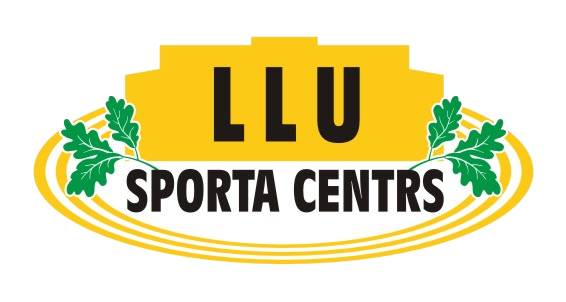 LLU PIRMKURSNIEKU SACENSĪBUKOPVĒRTĒJUMA TABULA VĪRIEŠIEM (2018./2019. studiju gads)FakultāteBasketbols (10.09)Volejbols(12.09)Smagatlētika(18.09)Stafete(19.09)Badmintons(25.09)Vieglatlētika(26.09)Punkti kopāVietaVBF476668372.TF248355274.MF784877411.ITF535--4176.ESAF853586353.LF3672-2205.PTF61-4-3147.VMF-2-7--98.